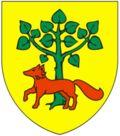 LISKÓW, dnia 28 kwietnia 2023r.Spis treści:Cel sporządzenia analizy i podstawa prawna.Roczna analiza stanu gospodarki odpadami komunalnymi dokonywana jest w celu realizacji obowiązków nałożonych na organ wykonawczy gminy przez prawo obowiązujące w Polsce 
w zakresie gospodarki odpadami komunalnymi.Celem analizy jest dokonanie weryfikacji możliwości technicznych i organizacyjnych gminy w zakresie przetwarzania niesegregowanych odpadów komunalnych, bioodpadów oraz pozostałości 
z sortowania, a także potrzeb inwestycyjnych związanych z gospodarowaniem odpadami komunalnymi jak również kosztów poniesionych przez gminę w związku z odbieraniem odzyskiem, recyklingiem i unieszkodliwianiem odpadów komunalnych. Jej celem jest również dostarczenie informacji o liczbie właścicieli nieruchomości i liczbie mieszkańców objętych systemem gospodarki odpadami komunalnymi.Zgodnie z art. 9tb ustawy z dnia 13 września 1996r. o utrzymaniu czystości i porządku 
w gminach wójt, burmistrz lub prezydent miasta sporządza roczną analizę stanu gospodarki odpadami komunalnymi, na podstawie sprawozdań złożonych przez podmioty odbierające odpady komunalne od właścicieli nieruchomości, podmiot prowadzący punkt selektywnego zbierania odpadów komunalnych, podmioty zbierające odpady komunalne, informacji przekazanych przez prowadzących instalacje komunalne oraz na podstawie rocznego sprawozdania z realizacji zadań 
z zakresu gospodarowania odpadami komunalnymi oraz innych dostępnych danych o czynnikach wpływających na koszty systemu gospodarowania odpadami komunalnymi. Analiza ta ma za zadanie dostarczyć informacji o ilości odpadów wytwarzanych na terenie Gminy Lisków, a w szczególności zmieszanych odpadów komunalnych, bioodpadów i odpadów poddanych recyklingowi. Ponadto 
w analizie zawarta zostanie informacja o wskaźnikach przewidzianych do osiągnięcia w roku 2022. Głównym celem analizy jest dostarczenie niezbędnych informacji dla stworzenia efektywnego       systemu gospodarki odpadami komunalnymi.Charakterystyka systemu gospodarki odpadami komunalnymi na terenie 
Gminy Lisków – regulacje prawne.Regulacje prawne z zakresu gospodarowania odpadami:•   Ustawa z dnia 13 września 1996r. o utrzymaniu czystości i porządku w gminach,•    Ustawa z dnia 14 grudnia 2012r. o odpadach,•    Rozporządzenie Ministra Klimatu z dnia 2 stycznia 2020r. w sprawie katalogu odpadów.W celu realizacji zapisów Ustawy  z dnia 13 września 1996r. o utrzymaniu czystości i porządku 
w gminach Rada Gminy Lisków podjęła stosowne uchwały:1)Uchwała Nr  XXIII/207/2020  Rady  Gminy  Lisków  z  dnia  1 grudnia  2020r. w sprawie uchwalenia  Regulaminu utrzymania czystości i porządku na terenie Gminy Lisków,2) Uchwała nr XXIII/208/2020 Rady Gminy Lisków z dnia 1 grudnia 2020r. w sprawie szczegółowego sposobu i zakresu świadczenia usług w zakresie odbierania odpadów komunalnych od właścicieli nieruchomości  i  zagospodarowania  tych  odpadów,  w  zamian  za  uiszczoną  przez  właściciela nieruchomości opłatę za gospodarowanie odpadami komunalnymi,3) Uchwała  nr  V/34/2015  Rady  Gminy  Lisków  z  dnia  25  marca  2015r.  w  sprawie  terminu, częstotliwości i trybu uiszczania opłaty za gospodarowanie odpadami komunalnymi,4) Uchwała nr XX/184/2020 Rady Gminy Lisków z dnia 2 września 2020r. w sprawie wzoru deklaracji o wysokości opłaty za gospodarowanie odpadami komunalnymi składanej przez właścicieli nieruchomości, na których nie zamieszkują mieszkańcy, a powstają odpady komunalne na terenie Gminy Lisków, położonych na terenie Gminy Lisków,5 ) Uchwała nr XX/193/2020 Rady Gminy Lisków z dnia 30 września 2020r. w sprawie zmiany Uchwały nr XX/184/2020 Rady Gminy Lisków z dnia 2 września 2020r. w sprawie wzoru deklaracji o wysokości opłaty za gospodarowanie odpadami komunalnymi składanej przez właścicieli nieruchomości, na których nie zamieszkują mieszkańcy, a powstają odpady komunalne na terenie Gminy Lisków, położonych na terenie Gminy Lisków,6 ) Uchwała nr XX/185/2020 Rady Gminy Lisków z dnia 2 września 2020r. w sprawie wzoru deklaracji o wysokości opłaty za gospodarowanie odpadami komunalnymi składanej przez właścicieli nieruchomości, na których  zamieszkują mieszkańcy na terenie Gminy Lisków,7 ) Uchwała nr XXI/194/2020 z dnia 30 września 2020r. w sprawie zmiany Uchwały nr XX/185/2020 Rady Gminy Lisków z dnia 2 września 2020r. w sprawie wzoru deklaracji o wysokości opłaty za gospodarowanie odpadami komunalnymi składanej przez właścicieli nieruchomości, na których  zamieszkują mieszkańcy na terenie Gminy Lisków,8 ) Uchwała nr XXXI/189/2020 Rady Gminy Lisków z dnia 2 września 2020r. w sprawie zwolnienia
 w części z opłaty za gospodarowanie odpadami komunalnymi właścicieli nieruchomości zabudowanych budynkami mieszkalnymi jednorodzinnymi, kompostujących bioodpady stanowiące odpady komunalne w kompostowniku przydomowym.9 ) Uchwała nr XXXI/276/2021 RADY GMINY LISKÓW z dnia 25 listopada 2021 r. w sprawie wyboru metody ustalenia opłaty za gospodarowanie odpadami komunalnymi oraz ustalenia stawki opłaty za gospodarowanie odpadami komunalnymi dla nieruchomości, na których zamieszkują mieszkańcy. 10 ) Uchwała nr XL/332/20222 RADY GMINY LISKÓW z dnia 19 września 2022 r. w sprawie pokrycia części kosztów gospodarowania odpadami komunalnymi z dochodów własnych niepochodzących 
z pobranej opłaty za gospodarowanie odpadami komunalnymi.System gospodarki odpadami na terenie Gminy Lisków jest oparty na w/w aktach  prawnych
 oraz założeniach zapisanych w Wojewódzkim Planie Gospodarki Odpadami dla  Województwa Wielkopolskiego na lata 2019-2025. Plan  gospodarki odpadami  dla  Województwa  Wielkopolskiego  na  lata  2019 – 2025, przyjętego  uchwałą  Nr  XXII/405/20  Sejmiku Województwa Wielkopolskiego
 z dnia 28 września 2020 roku w sprawie uchwalenia Planu gospodarki odpadami dla Województwa Wielkopolskiego na lata 2019 – 2025. Zgodnie z ustawą z dnia 14 grudnia 2012r. o odpadach, plany gospodarki odpadami podlegają aktualizacji nie rzadziej, niż co 6 lat. W obecnym kształcie ustawa z dnia 13 września 1996r. o utrzymaniu czystości i porządku
 w gminach, nakłada obowiązek, ponoszenia opłaty miesięcznej za gospodarowanie odpadami komunalnymi na właścicieli każdej nieruchomości, na której zamieszkują mieszkańcy. Zgodnie z art.9n ust.1 ustawy z dnia 13 września 1996r. o utrzymaniu czystości i porządku
 w gminach, podmiot odbierający odpady komunalne od właścicieli nieruchomości zobowiązany jest do sporządzania sprawozdań rocznych, które zawierają m.in. informacje:- o masie poszczególnych rodzajów odpadów komunalnych oraz o sposobie ich zagospodarowania wraz ze wskazaniem instalacji, do której zostały przekazane odebrane od właścicieli nieruchomości zmieszane odpady komunalne oraz odpady powstałe poprzez selektywną zbiórkę.Ogólna charakterystyka systemu gospodarowania odpadami komunalnymi
 na terenie Gminy LiskówZ otrzymanych w 2022r. sprawozdań wynika, że odpady komunalne z terenu Gminy Lisków trafiły do następujących instalacji:BM-EKO Sp. z o.o. Sp. k., Rzemiechów 25, 63-740 KobylinPrzedsiębiorstwo Wielobranżowe LS-PLUS Sp. z o.o. ul. Przemysłowa 1 64-330 OpalenicaENERIS Recupyl Sp. z o.o. Stanowice 26, 66-4500 BogdaniecZakład Przetwarzania ZSEiE Elektrorecykling S.A Sękowo 56B 64-300 Nowy TomyślElektrorecycling Sp.. z o.o. , Sękowo 59, 64 – 300 Nowy TomyślRemondis Elektrorecykling Sp. z o.o., ul. Pryncypalna 132-134,  93-373 ŁódźRecykl S.A., Organizacja Odzysku, ul. Letnia 3, 63-100 ŚremZakład Unieszkodliwiania Odpadów Komunalnych Orli Staw 2, 62-834 Ceków,       instalacja do MBP, instalacja kompostowania bioodpadów, instalacja: segment demontażu odpadów wielkogabarytowych, instalacja składowiskoSposób zagospodarowania odpadów komunalnych odebranych z terenu Gminy Lisków 
w 2022r. kształtował się na poniżej wskazanym procesie:Zgodnie z ustawą z dnia 14 grudnia 2012r. o odpadach) poszczególne procesy, którym poddane zostały odpady komunalne zebrane na terenie Gminy Lisków to:R 1 – wykorzystanie głównie jako paliwa lub innego środka wytwarzania energii(*)R 3 – recykling lub odzysk substancji organicznych, które nie są stosowane jako rozpuszczalniki (w tym kompostowanie 
i inne biologiczne procesy przekształcania)(**)(**) pozycja obejmuje również zgazowanie i pirolizę z wykorzystaniem tych składników jako odczynników chemicznychR 5 – recykling lub odzysk innych materiałów nieorganicznych(***)(***) pozycja obejmuje oczyszczanie gruntu prowadzące do odzysku gruntu i recykling nieorganicznych materiałów budowlanychR 12 - wymiana odpadów w celu poddania ich któremukolwiek z procesów wymienionych w pozycji R1-R11(****)	D 5 - składowanie na składowiskach w sposób celowo zaprojektowany (np. umieszczanie w uszczelnionych oddzielnych komorach, przykrytych i izolowanych od siebie wzajemnie i od środowiska itd.)Podmiotami odbierającymi odpady komunalne od właścicieli nieruchomości z terenu Gminy Lisków 
w okresie do 01.01.2022r. do 31.12.2022r. były firmy:1. Przedsiębiorstwo Oczyszczania Miasta EKO Sp. z o.o., ul. Zjazd 23, 62-800 Kalisz,2. Zakład Wielobranżowy ŁAD Marek Buchnajzer, Tymianek 20, 62-840 Koźminek,3. Przedsiębiorstwo Usług Komunalnych S.A., ul. Bażancia 1a, 62-800 Kalisz.W ramach systemu gospodarowania odpadami komunalnymi wszystkich mieszkańców wyposażono w pojemniki do zbierania niesegregowanych odpadów komunalnych, szkła, bioodpadów oraz popiołu i żużla z palenisk domowych (stanowią własność przedsiębiorcy) oraz worki do segregowania odpadów komunalnych wytworzonych w gospodarstwach domowych. Selektywna zbiórka polega na gromadzeniu odpadów przez właścicieli nieruchomości w określonych frakcjach: zmieszane odpady komunalne; papier; szkło; metal, plastik i opakowania wielomateriałowe; bioodpady; popiół i żużel 
z palenisk domowych oraz inne odpady komunalne - problemowe, co ułatwia  dalsze ich przetwarzanie. Koszt wyposażenia nieruchomości w pojemniki i worki wliczono w cenę opłaty za zagospodarowanie odpadami komunalnymi. Selektywna zbiórka odpadów komunalnych prowadzona jest częściowo w pojemnikach i w workach, oznaczonych właściwymi napisami, w następujących kolorach:Niebieski worek – na papier i tekturę,Zielony pojemnik  – na szkło bezbarwne i kolorowe,Żółty worek – na tworzywa sztuczne, metal i opakowania wielomateriałowe,Brązowy pojemnik – na bioodpady.W  Liskowie przy ul. Leśnej, działa Punkt  Selektywnej  Zbiórki  Odpadów  Komunalnych  (tzw.
PSZOK),  w  którym  przyjmowane  są takie odpady  jak:a. przeterminowane leki,b. zużyte opakowania po chemii gospodarczej,  niebezpiecznych środkach, płynach, farbach,c. zużyte baterie,d. odpady wielkogabarytowe,c. zużyty sprzęt elektryczny i elektroniczny(sprzęt AGD/RTV+ akumulatory samochodowe),d. zużyte żarówki,  świetlówki,e.  zużyte opony z pojazdów o dopuszczalnej masie całkowitej do 3,5 t w tym rowerów, motocykli 
i samochodów,f. odpady budowlane i rozbiórkowe,g. odzież, tekstylia i stare obuwie,h. przeterminowane leki i opakowania po nich,chemikalia (farby, rozpuszczalniki, lakiery, oleje odpadowe, przeterminowane środki ochrony itp.).Częstotliwość odbioru odpadów komunalnych z terenu Gminy Lisków zgodnie 
z zapisami Regulaminu utrzymania czystości i porządku na terenie Gminy Lisków 
przedstawiał się następująco:3. Analiza możliwości przetwarzania niesegregowanych odpadów komunalnych, bioodpadów stanowiących odpady komunalne oraz przeznaczonych do składowania. pozostałości z sortowania odpadów komunalnych i pozostałości z procesu mechaniczno – biologicznego przetwarzania niesegregowanych odpadów komunalnych.Zapisy art.3 ust. 2 pkt 10 ppkt a ustawy z dnia 13 września 1996r. o utrzymaniu czystości 
i porządku w gminach, nakładają na Gminę Lisków w/w obowiązek. W tym miejscu zaznaczyć należy, że zgodnie z art. 9e ust. 2 ustawy z dnia 13 września 1996r. o utrzymaniu czystości i porządku w gminach, podmiot odbierający odpady komunalne od właścicieli nieruchomości jest obowiązany do przekazywania w/w odpadów komunalnych do Instalacji Przetwarzania Odpadów Komunalnych.  Jako przygotowanie rozumie się procesy odzysku lub unieszkodliwiania, w tym przygotowanie poprzedzające odzysk lub unieszkodliwianie. Możliwości przetwarzania niesegregowanych odpadów komunalnych,  bioodpadów stanowiących odpady komunalne a także pozostałości z sortowania, związane są z ich zagospodarowaniem w poszczególnych instalacjach do odzysku (głównie instalacje mechaniczno-biologiczne przetwarzania odpadów komunalnych) lub unieszkodliwiania, głównie składowanie odpadów na składowiskach.Na terenie Zakładu Unieszkodliwiania Odpadów Komunalnych ORLI STAW znajdują się trzy główne instalacje :1 Instalacja do mechaniczno-biologicznego przetwarzania odpadów komunalnych składająca się 
z części mechanicznej, którą stanowi sortownia odpadów oraz części biologicznej, którą stanowi kompostownia odpadów;2. Składowisko odpadów innych niż niebezpieczne i obojętne (obejmujące istniejącą kwaterę 
nr 1 oraz eksploatowaną kwaterę nr 2);3. Pomocnicze instalacje i urządzenia.Z uwagi na powyższe, odebrane z terenu Gminy Lisków zmieszane odpady komunalne, bioodpady oraz pozostałości z sortowania odpadów komunalnych przeznaczonych do składowania, były transportowane przez Przedsiębiorstwo Oczyszczania Miasta EKO Sp. z o.o. do Zakładu Unieszkodliwiania Odpadów Komunalnych ORLI STAW, Orli Staw 2, 62-834 Ceków. Od połowy 2019r. trwa realizacja jednego z kluczowych i najbardziej złożonych zadań przewidzianych do realizacji w ramach projektu pod nazwą „Modernizacja ZUOK Orli Staw jako Regionalnego Centrum Recyklingu”, który zakończy się w październiku 2023r. W Orlim Stawie powstanie jedna 
z najnowocześniejszych i jednocześnie pierwsza w Polsce instalacja fermentacji przetwarzająca selektywnie zbierane odpady biodegradowalne na biogaz, służący do produkcji zielonej energii elektrycznej i cieplnej, wykorzystywanej na potrzeby Zakładu. Prace realizuje Konsorcjum Wykonawców: AK NOVA Sp. z o.o. - Lider Konsorcjum (Polska) oraz STRABAG Umwelttechnik GmbH - Partner Konsorcjum (Niemcy).W wyniku modernizacji ZUOK „Orli Staw” stanie się nowoczesnym centrum recyklingu o dużym poziomie automatyzacji oraz wysokiej efektywności energetycznej. Dzięki tym inwestycjom zostanie stworzona infrastruktura techniczna pozwalająca na zdecydowaną poprawę systemu gospodarowania odpadami komunalnymi w sposób zgodny z hierarchią postępowania z nimi oraz
 z krajowymi i unijnymi wymaganiami w tym zakresie.Przedmiotowa inwestycja realizowana jest w ramach Projektu pn. "Modernizacja ZUOK Orli Staw jako Regionalnego Centrum Recyklingu". Wartość Projektu wynosi 117 199 018,71 zł brutto, w tym dofinansowanie 79 695 332,72 zł ze środków UE w ramach POIiŚ 2014-2020, II oś priorytetowa, Działanie 2.2 – Gospodarka odpadami komunalnymi.4. Analiza potrzeb inwestycyjnych związanych z gospodarowaniem odpadami komunalnymi.Zakres potrzeb inwestycyjnych na terenie Gminy Lisków związany jest głównie  z udoskonalaniem istniejącego już PSZOK-a.5. Analiza wydatków poniesionych w związku z odbieraniem, odzyskiem, recyklingiem 
i unieszkodliwianiem odpadów komunalnych (wg stanu na dzień 31 grudnia 2022r.)Wszelkie wydatki związane z obsługą systemu w tym również wydatki poniesione 
w związku z odbieraniem, odzyskiem, recyklingiem i unieszkodliwianiem odpadów komunalnych, zostały wykazane w poniższej Tabeli Nr 1.Tabela Nr 1. Wydatki związane z  funkcjonowaniem systemu gospodarki odpadami komunalnymi w Gminie Lisków za okres od 01.01.2022r. do 31.12.2022r.Analiza liczby mieszkańców.W ramach systemu gospodarki odpadami komunalnymi objętych zostało 100 % właścicieli nieruchomości zamieszkałych. Złożonych zostało 1327 deklaracji o wysokości opłaty za gospodarowanie odpadami komunalnymi (stan na dzień 31.12.2022r.)Dokonując analizy na podstawie art.9tb ust.1 pkt 4 ustawy z dnia 13 września 1996r. o utrzymaniu czystości i porządku w gminach, należy wziąć pod uwagę liczbę osób zameldowanych na terenie Gminy Lisków oraz sumaryczną liczbę osób ujętych w deklaracjach o wysokości opłaty za gospodarowanie odpadami komunalnymi na terenie gminy. Na dzień 31 grudnia 2022r. liczba osób zameldowanych na pobyt stały na terenie Gminy Lisków wynosiła 5095. Natomiast zadeklarowana przez właścicieli nieruchomości liczba osób zamieszkujących nieruchomości położone na terenie gminy Lisków wynosiła 4529 (stan na dzień 31 grudnia 2022r.). Różnica w wysokości 566 osoby, wynika m.in. z faktu, że wielu uczniów i studentów kontynuuje naukę poza miejscem stałego zamieszkania. Analogiczna sytuacja występuje wśród osób pracujących zawodowo, którzy ze względu na wykonywaną pracę przebywają poza granicami administracyjnymi Gminy Lisków a także poza granicami państwa. Na bieżąco są prowadzone działania mające na celu weryfikacje danych zawartych w deklaracjach i sprawdzenie ich ze stanem faktycznym. 7. Analiza liczby właścicieli nieruchomości, którzy nie zawarli umowy,  o której mowa 
w art.6 ust. 1 ustawy z dnia 13 września 1996r. o utrzymaniu czystości i porządku 
w gminach, w imieniu których gmina powinna podjąć działania, o których mowa w art.6 ust. 6-12 w/w ustawy.Stosownie do zapisów art.9 tb ust.1 pkt 5 ustawy z dnia 13 września 1996r. o utrzymaniu czystości 
i porządku w gminach, analizie poddana została również liczba właścicieli nieruchomości, którzy nie zawarli umowy, o której mowa w art. 6 ust. 1 w/w  ustawy ,  w imieniu których Gmina Lisków powinna podjąć działania, o których mowa w art. 6 ust. 6-12 w/w ustawy. Na dzień 31.12.2022r. liczba ta wynosiła 0. Jeżeli istnieje uzasadnione podejrzenie, że właściciel nieruchomości pozbywa się nieczystości stałych bądź ciekłych w sposób niezgodny z obowiązującymi przepisami w/w ustawy, Wójt Gminy Lisków ma obowiązek wszcząć postępowanie administracyjne w przedmiotowej sprawie. W powyższym zakresie nie toczyły się żadne postępowania.8. Analiza ilości odpadów komunalnych wytworzonych na terenie Gminy Lisków.9. Analiza ilości niesegregowanych odpadów komunalnych i bioodpadów stanowiących odpady komunalne, odbieranych z terenu Gminy Lisków  oraz przeznaczonych  do składowania pozostałości z sortowania odpadów komunalnych i pozostałości z procesu mechaniczno-biologicznego przetwarzania niesegregowanych odpadów komunalnych.Przedstawione wartości wynikają ze sprawozdań składanych przez podmioty odbierające odpady komunalne z terenu Gminy Lisków.UWAGA:19 05 99 – ilość 7,1560 Mg została składowana w 2021r.  w ATF Sp. z o.o. Sp. k. Oddział Mirosławiec, Chojnica 2, 78-650 Mirosławiec gdzie 2022r. została poddana procesowi R 12Masa odpadów komunalnych wytworzonych na terenie Gminy Lisków przekazanych do termicznego przekształcania oraz stosunek masy odpadów komunalnych przekazanych do termicznego przekształcania do masy odpadów wytworzonych na terenie Gminy Lisków.Zgodnie z zapisami art.9tb ust.1 pkt 9 masa wytworzonych odpadów komunalnych na terenie Gminy Lisków przekazanych do termicznego przekształcania wyniosła Mg.Poziom termicznego przekształcenia1494,3174Mg+ 53,4140Mg (PSZOK) x 100%=17,5994%Wyjaśnienia:łączna masa odpadów komunalnych przekazanych do termicznego przekształcania wynosi 272,3944 Mg (dane na podstawie informacji przekazanych przez ZUOK „ORLI STAW”) –, zatem poziom termicznego przekształcenia jest równy 17,5994 %Poziomy recyklingu, przygotowania do ponownego użycia i odzysku innymi metodami niektórych frakcji odpadów komunalnych, osiągnięte przez Gminę Lisków w 2022r.Poziom recyklingu i przygotowania do ponownego użycia  odpadów komunalnychP= Mr / Mw x 100%P = 638,6369Mg / 1708,6787Mg x 100% = 37,3760%Mw= (z gr. 15 oraz 20)= 1494,3174Mg+ 53,4140Mg (PSZOK) + 160,9473 (bio z kompostowników u źródła)= 1708,6787 MgMr=477,6896Mg + 160,9473 (bio z kompostowników u źródła)= 638,6369Mg*dodatkowo w Mw i Mr uwzględniono masę bioodpadów poddanych recyklingowi u źródła, 
w ilości 160,9473 Mg zgodnie z poniższymi wyliczeniami:BIOODPADY – szacowanie ilości odpadów poddanych recyklingowi u źródłaMK – masa bioodpadów poddanych recyklingowi u źródłaLK – liczba mieszkańców gminy korzystających z kompostownikówLBK – liczba mieszkańców gminy nie posiadających kompostownikówMBIO – łączna masa odpadów o kodzie 20 02 01, 20 01 08 (odebrana i zebrana z terenu gminy w 2022 r.)Z deklaracji opłaty za gospodarowanie odpadami komunalnymi na dzień 31.12.2022r. wynika że 1920 osób zadeklarowało posiadanie kompostownika i kompostowanie bioodpadów, natomiast 2609 zadeklarowało bak kompostownika.Lk - MKLBK - MBIOMk = LK x (MBIO / LBK)LK = 1920LBK = 2609MBIO = 218,7040MK = 1920 x (218,7040 / 2609) =1920 x 0,0838 =160,9473MgPoziom ograniczenia masy odpadów komunalnych ulegających biodegradacji
przekazywanych do składowaniaTR = (MOUBR x 100) / OUB1995 x D [%]D = LR / L1995          D = 4529/5805 = 0,7801Masę odpadów ulegających biodegradacji wytworzoną w 1995r. obliczono na podstawie wzoru:OUB1995 = (0,155 x Lm + 0,047 x Lw) x UO [Mg]OUB1995 = ( 0,047 * 5805 ) * 1 =  272,835 [Mg] MOUBR=(MMR*UM)+(MWR*UW)+Σ(MSRi*USi)+(MBR1*UB1)+(MBR2*UB2 )Wartość 113,7483 Mg jest wyliczona na podstawie danych z ZUOK „ORLI STAW z procentowego udziału frakcji odpadów przeznaczonych do unieszkodliwienia przez składowanie (proces D5) o kodzie 19 12 12 powstałych po procesie sortowania oraz mechaniczno – biologicznego przetwarzania odpadów w roku 2022. Moubr=(113,7483*0,52)=59,1491UB2  - na podstawie informacji przekazanych przez ZUOK „ORLI STAW” ustalono, że wykonano pomiary AT4 dla frakcji o wielkości 0-20 mm stanowiącą pozostałości z mechaniczno-biologicznego przetwarzania odpadów zmieszanych o kodzie 19 12 12 unieszkodliwioną przez składowanie (proces D5). Wg danych przekazanych przez ZUOK „ORLI STAW” średni parametr AT4 za 2022 r. wyniósł 3,4966 mg/ O2/g suchej masyWskaźnik ten w poszczególnych miesiącach w 2022r. wynosił: Styczeń       3,10 mg O2/g s.m.Luty	        1,00 mg O2/g s.m.Marzec	        4,67 mg O2/g s.m.Kwiecień	1,00 mg O2/g s.m.Maj	         11,83 mg O2/g s.m.Czerwiec	3,72 mg O2/g s.m.Lipiec	         11,64 mg O2/g s.m.Sierpień	1,00 mg O2/g s.m.Wrzesień	1,00 mg O2/g s.m.Październik    1,00 mg O2/g s.m. Listopad	1,00 mg O2/g s.m.Grudzień	1,00 mg O2/g s.m. AT4 = 3,50 O2/g s.m.AT4 < 10 mg O2/g suchej masy: UB2 = 0AT4 od 10 do 20 mg O2/g suchej masy: UB2 = 0,29 AT4 > 20 mg O2/g suchej masy: UB2 = 0,59 brak pomiaru AT4: UB2 = 0,59                    TR =  59,1491x100%				272,8350 x 0,7801                    TR =         27,7906 % Poziomie składowania odpadów komunalnychx 100 % = x 100 % = 41,5811 %Do obliczeń przyjęto odpady poddane procesowi składowania D5 o kodach:20 03 99 – 53,3000 Mg +19 – stki Mw= 1494,3174Mg + 53,4140Mg (PSZOK) Ms=27,5897Mg + 562,6751Mg + 53,3000Mg = 643,5648Mg12. Podsumowanie i wnioski.Opracowana analiza stanu gospodarki odpadami komunalnymi ma terenie Gminy Lisków za 2022r.  prowadzi do następujących wniosków: 1. Zdolności przerobowe Instalacji w Orlim Stawie w roku 2022 były  wystarczające dla przyjmowania odpadów komunalnych pochodzących z terenu Gminy Lisków.2. Na terenie Gminy Lisków w roku 2022 zebranych zostało 1626,8714 Mg odpadów komunalnych 
z czego 747,8794 Mg jako odpady niesegregowane..3. W zakresie gospodarowania niesegregowanymi odpadami komunalnymi Gmina Lisków w roku 2022 prowadziła system zgodnie z wytycznymi „Planu Gospodarki Odpadami dla Województwa Wielkopolskiego”.WSKAZANIA:Celowe jest stałe podnoszenie świadomości ekologicznej mieszkańców, w zakresie gospodarowania odpadami komunalnymi, w celu ograniczenia ilości wytwarzanych odpadów niesegregowanych, poprzez racjonalne segregowanie odpadów komunalnych 
w celu osiągnięcia określonych przez Unię Europejską poziomów odzysku i recyklingu.Zgodnie z regulacjami zawartymi w prawodawstwie UE, do kluczowych celów systemu gospodarowania odpadami zaliczyć należy: • ograniczanie wykorzystywania zasobów; • praktyczne zastosowanie hierarchii postępowania z odpadami. Hierarchia postępowania z odpadami ustanawia kolejność priorytetów składających się na najlepsze, z punktu widzenia środowiska, całościowe rozwiązanie w zakresie prawodawstwa i polityki postępowania z odpadami. Odstępstwo od takiej hierarchii może dotyczyć określonych strumieni odpadów, jeżeli jest to uzasadnione m.in. wykonalnością techniczną, opłacalnością ekonomiczną i ochroną środowiska. Kolejność priorytetów dotyczących gospodarowania odpadami, o których mowa powyżej to: • zapobieganie powstawaniu odpadów, poprzez stosowanie instrumentów ekonomicznych; • przygotowywanie odpadów do ponownego użycia; • recykling odpadów; • inne metody odzysku odpadów (na przykład – odzysk energii); • unieszkodliwianie odpadów.Niezbędne jest stworzenie systemu procesu stałego monitorowania liczby mieszkańców pod względem zmian związanych z migracją osób zamieszkujących w danej nieruchomości, 
w celu  przystąpienia wszystkich mieszkańców do zorganizowanego systemu odbioru odpadów komunalnych.Należy dążyć do wygenerowania takich stawek opłaty za gospodarowanie odpadami komunalnymi, które pozwolą na samofinansowanie się całego systemu gospodarki odpadami komunalnymi oraz zapewni jego stabilizację.Sporządziła:Anita Miklas – inspektor ds. gospodarki odpadami komunalnymiROCZNA ANALIZA SYSTEMU GOSPODARKI ODPADAMI KOMUNALNYMI NA TERENIE GMINY LISKÓW ZA 2022r.Lp.TreśćStrona1Cel sporządzenia analizy i podstawa prawna.32Charakterystyka sytemu gospodarki odpadami komunalnymi na terenie Gminy Lisków – regulacje prawne.43Analiza możliwości przetwarzania niesegregowanych odpadów komunalnych, bioodpadów stanowiących odpady komunalne oraz przeznaczonych do składowania, pozostałości z sortowania odpadów komunalnych i pozostałości z procesu mechaniczno – biologicznego przetwarzania niesegregowanych odpadów komunalnych.94Analiza potrzeb inwestycyjnych związanych z gospodarowaniem odpadami komunalnymi.105Analiza wydatków poniesionych w związku z odbieraniem, odzyskiem, recyklingiem 
i unieszkodliwianiem odpadów komunalnych (wg stanu na dzień 31 grudnia 2022r.)116Analiza liczby mieszkańców.127Analiza liczby właścicieli nieruchomości, którzy nie zawarli umowy, o której mowa 
w art.6 ust. 1 ustawy z dnia 13 września 1996r. o utrzymaniu czystości i porządku 
w gminach, w imieniu których gmina powinna podjąć działania, o których mowa w art.6 ust. 6-12 ustawy z dnia 13 września 1996r. o utrzymaniu czystości i porządku w gminach.138Analiza ilości odpadów komunalnych wytworzonych na terenie Gminy  Lisków 
w 2022r.149Analiza ilości niesegregowanych odpadów komunalnych i bioodpadów stanowiących odpady komunalne, odbieranych z terenu Gminy Lisków  oraz przeznaczonych  do składowania pozostałości z sortowania odpadów komunalnych i pozostałości z procesu mechaniczno-biologicznego przetwarzania niesegregowanych odpadów komunalnych.1610Masa odpadów komunalnych wytworzonych na terenie Gminy Lisków przekazanych do termicznego przekształcania oraz stosunek masy odpadów komunalnych przekazanych do termicznego przekształcania do masy odpadów wytworzonych na terenie Gminy Lisków.1811Poziomy recyklingu, przygotowania do ponownego użycia i odzysku innymi metodami niektórych frakcji odpadów komunalnych, osiągnięte przez Gminę Lisków w 2022r.2012Podsumowanie i wnioski.22Rodzaj odpadówNazwa procesu15 01 01Opakowania z papieru i tekturyR 1215 01 02 
Opakowania z tworzyw sztucznychR 12	15 01 06	Zmieszane odpady opakowanioweR 12 15 01 06Zmieszane odpady opakowaniowe( w części zawierającej papier, metal, tworzywa sztuczna, szkło, opakowania wielomateriałowe)R 1215 01 07Opakowania ze szkła R 12 i R 516 01 03Zużyte oponyR 317 01 07Zmieszane odpady 
z betonu, gruzu ceglanego, odpadowych materiałów ceramicznych i elementów wyposażenia inne niż wymienione w 
17 01 06R 5 17 02 03 Tworzywa sztuczne R 1217 03 80 
Odpadowa papaR 1220 01 08Odpady kuchenne ulegające biodegradacjiR 320 01 11
TekstyliaR 1220 01 21*
Lampy fluorescencyjne i inne odpady zawierające rtęćR 12
20 01 35*
Zużyte urządzenia elektryczne i elektroniczne inne niż wymienione w 20 01 21 i 20 01 23 zawierające niebezpieczne składniki (1)R 1220 01 36
Zużyte urządzenia elektroniczne i elektroniczne inne niż wymienione w 20 01 21, 20 01 23, 
20 01 35R 1220 01 39
Tworzywa sztuczneR 1220 01 99Odpady komunalne niewymienione 
w innych grupachR 1220 02 01 Odpady ulegające biodegradacji
R 320 03 01Niesegregowane odpady komunalneR 12, R 120 03 07Odpady wielkogabarytoweR 1220 03 99
Odpady komunalne niewymienione w innych podgrupachD 5Rodzaj odpadówCzęstotliwość odbieraniazmieszane odpady komunalnew budynkach  zamieszkałych jednorodzinnych – raz na miesiąc w okresie od 1 listopada do 31 marca, nie rzadziej niż raz na dwa tygodnie, w okresie od 1 kwietnia do 31 października,zabudowanych budynkami wielolokalowymi– raz na miesiąc w okresie od 1 listopada do 31 marca,  w okresie od 1 kwietnia do 31 października nie rzadziej niż raz na tydzień, papier, tektura, opakowania z papieru i tektury, tworzywa sztuczne, szkło i metale1 raz na miesiącpopiół w sezonie grzewczym, tj. od września do maja1 raz na miesiącbioodpadyw  budynkach zamieszkałych jednorodzinnych: w okresie od 1 kwietnia do 31 października - nie rzadziej niż raz na dwa tygodnie, w okresie od 1 listopada do 31 marca – raz na       miesiąc,  w budynkach wielolokalowych:  w okresie od 1 kwietnia do 31 października - nie         rzadziej niż raz na tydzień,   w okresie od 1 listopada do 31 marca – raz na    miesiąc. Wydatki związane z  funkcjonowaniem systemu gospodarki odpadamikomunalnymi za okres 01.01.2022r. do 31.12 2022r.Wydatki związane z  funkcjonowaniem systemu gospodarki odpadamikomunalnymi za okres 01.01.2022r. do 31.12 2022r.Wydatki związane z  funkcjonowaniem systemu gospodarki odpadamikomunalnymi za okres 01.01.2022r. do 31.12 2022r.Lp.Elementy składowe wydatkówKwota1.wydatki związane z zapłatą faktur podmiotu odbierającego i zagospodarowującego odpady komunalne od właścicieli nieruchomości objętych gminnym systemem + PSZOK ( faktury dot. dzierżawy, usługi wywozu i zagospodarowania odpadów) + wydatki związane z obsługą programową stanowiska pracy – opieka serwisowa
1.239.071,482.wynagrodzenie + pochodne, tzn.: ubezpieczenie społeczne, składki na Fundusz Pracy, (1 pracownik), + odpis na ZFŚS
69.533,613.zakup materiałów i wyposażenia + szkolenia 4.616,89                                                                                         Wydatki razem:1.313.221,98Informacja o ODEBRANYCH odpadACH komunalnychInformacja o ODEBRANYCH odpadACH komunalnychInformacja o ODEBRANYCH odpadACH komunalnychInformacja o ODEBRANYCH odpadACH komunalnychKod odpadówRodzaj odpadówMasa odebranych odpadów komunalnych [Mg]Sposób zagospodarowania odebranych odpadów20 03 01Nie segregowane (zmieszane ) odpady komunalne747,8794R 1220 01 99Inne niewymienione frakcje zbierane w sposób selektywny214,2200R 1220 02 01Odpady ulegające biodegradacji199,4040R 320 01 08Odpady kuchenne ulegające biodegradacji17,1600R320 03 99Odpady komunalne niewymienione w innych podgrupach53,3000D515 01 01Opakowania z papieru i tektury7,5400R 315 01 02Opakowania z tworzyw sztucznych0,7400R 1215  01 06Zmieszane odpady opakowaniowe122,1600R 12 15 01 07 Opakowania ze szkła128,7940R 1217 01 07Zmieszane odpady z betonu, gruzu ceglanego, odpadowych materiałów ceramicznych i elementów wyposażenia inne niż wymienione w 17 01 0618,6000

R 5 17 01 02Gruz ceglany3,5000R 12  17 03 80Odpadowa papa1,3600R 320 03 07Odpady wielkogabarytowe3,1200R 12SUMASUMA1 517,7774INFORMACJA O POSZCZEGÓLNYCH RODZAJACH ODPADÓW KOMUNALNYCH
 ZEBRANYCH W PSZOK-uINFORMACJA O POSZCZEGÓLNYCH RODZAJACH ODPADÓW KOMUNALNYCH
 ZEBRANYCH W PSZOK-uINFORMACJA O POSZCZEGÓLNYCH RODZAJACH ODPADÓW KOMUNALNYCH
 ZEBRANYCH W PSZOK-uINFORMACJA O POSZCZEGÓLNYCH RODZAJACH ODPADÓW KOMUNALNYCH
 ZEBRANYCH W PSZOK-uKod odpadówRodzaj odpadówMasa zebranych odpadów komunalnych[Mg]Sposób zagospodarowania odebranych odpadów16 01 03 Zużyte opony10,7000R 317 01 07Zmieszane odpady z betonu, gruzu ceglanego, odpadowych materiałów ceramicznych i elementów wyposażenia inne niż wymienione 
w 17 01 0638,8400R 5

17 02 01Drewno6,6400R 1217 02 03Tworzywa sztuczne1,2200R 12  17 03 80Odpadowa papa8,9800R 1220 01 11Tekstylia5,7000R 1220 01 21*Lampy fluorescencyjne i inne odpady 
zawierające rtęć0,1470R 1220 01 32Leki inne niż wymienione w 20 01 310,0840R 1220 01 34Baterie i akumulatory inne niż wymienione w 20 01 330,0420R 1220 01 35*Zużyte urządzenia elektryczne i elektroniczne inne niż wymienione w 20 01 21 i 20 01 23 zawierające niebezpieczne składniki1,9200R 1220 01 36Zużyte urządzenia elektryczne i elektroniczne inne niż wymienione w 20 01 21, 20 01 23 i 20 01 351,0400R 1220 01 39Tworzywa sztuczne8,3800R 1220 03 07Odpady wielkogabarytowe25,4000R 12SUMA :SUMA :109,0940INFORMACJA O MASIE ODPADÓW, POWSTAŁYCH PO SORTOWANIU ODPADÓW SELEKTYWNIE ODEBRANYCH I ZEBRANYCH, PRZEKAZANYCH DO SKŁADOWANIAINFORMACJA O MASIE ODPADÓW, POWSTAŁYCH PO SORTOWANIU ODPADÓW SELEKTYWNIE ODEBRANYCH I ZEBRANYCH, PRZEKAZANYCH DO SKŁADOWANIAINFORMACJA O MASIE ODPADÓW, POWSTAŁYCH PO SORTOWANIU ODPADÓW SELEKTYWNIE ODEBRANYCH I ZEBRANYCH, PRZEKAZANYCH DO SKŁADOWANIAINFORMACJA O MASIE ODPADÓW, POWSTAŁYCH PO SORTOWANIU ODPADÓW SELEKTYWNIE ODEBRANYCH I ZEBRANYCH, PRZEKAZANYCH DO SKŁADOWANIAINFORMACJA O MASIE ODPADÓW, POWSTAŁYCH PO SORTOWANIU ODPADÓW SELEKTYWNIE ODEBRANYCH I ZEBRANYCH, PRZEKAZANYCH DO SKŁADOWANIAINFORMACJA O MASIE ODPADÓW, POWSTAŁYCH PO SORTOWANIU ODPADÓW SELEKTYWNIE ODEBRANYCH I ZEBRANYCH, PRZEKAZANYCH DO SKŁADOWANIAINFORMACJA O MASIE ODPADÓW, POWSTAŁYCH PO SORTOWANIU ODPADÓW SELEKTYWNIE ODEBRANYCH I ZEBRANYCH, PRZEKAZANYCH DO SKŁADOWANIANazwa i adres instalacji,
w której zostały wytworzone odpady, powstałe z odebranych i zebranych przez podmiot odpadów komunalnych, przekazane do składowaniaKod odpadówMasa odpadów, powstałych po sortowaniu odpadów selektywnie odebranych, przekazanych do składowania w tonach[Mg]Masa odpadów, powstałych po sortowaniu odpadów selektywnie odebranych, przekazanych do składowania w tonach[Mg]Masa odpadów, powstałych po sortowaniu odpadów selektywnie odebranych, przekazanych do składowania w tonach[Mg]Masa odpadów, powstałych po sortowaniu odpadów selektywnie odebranych, przekazanych do składowania w tonach[Mg]Nazwa i adres składowiska,
na które przekazano odpady
do składowaniaNazwa i adres instalacji,
w której zostały wytworzone odpady, powstałe z odebranych i zebranych przez podmiot odpadów komunalnych, przekazane do składowaniaKod odpadówzawierająca frakcje ulegające biodegradacjizawierająca frakcje ulegające biodegradacjizawierająca frakcje ulegające biodegradacjizawierająca frakcje nieulegające biodegradacjiNazwa i adres składowiska,
na które przekazano odpady
do składowaniaNazwa i adres instalacji,
w której zostały wytworzone odpady, powstałe z odebranych i zebranych przez podmiot odpadów komunalnych, przekazane do składowaniaKod odpadówFrakcja
o wielkości
co najmniej
od 0 do 80 mmFrakcja
o wielkości powyżej
80 mmMasa całego strumienia odpadówzawierająca frakcje nieulegające biodegradacjiNazwa i adres składowiska,
na które przekazano odpady
do składowaniaInstalacja Sortowni
Odpadów Selektywnie Zebranych w Zakładzie UnieszkodliwianiaOdpadów KomunalnychOrli Staw 262-834 Ceków19 12 12-0,00087,364927,5897Składowisko odpadów innych niż niebezpieczna i obojętne w Zakładzie UnieszkodliwianiaOdpadów KomunalnychORLI  STAWOrli Staw 262-834 CekówSUMA--0,00087,364927,5897INFORMACJA O MASIE ODPADÓW, POWSTAŁYCH PO SORTOWANIU NIESEGREGOWANYCH ODPADÓW KOMUNALNYCH ODEBRANYCH, PRZEKAZANYCH DO SKŁADOWANIAINFORMACJA O MASIE ODPADÓW, POWSTAŁYCH PO SORTOWANIU NIESEGREGOWANYCH ODPADÓW KOMUNALNYCH ODEBRANYCH, PRZEKAZANYCH DO SKŁADOWANIAINFORMACJA O MASIE ODPADÓW, POWSTAŁYCH PO SORTOWANIU NIESEGREGOWANYCH ODPADÓW KOMUNALNYCH ODEBRANYCH, PRZEKAZANYCH DO SKŁADOWANIAINFORMACJA O MASIE ODPADÓW, POWSTAŁYCH PO SORTOWANIU NIESEGREGOWANYCH ODPADÓW KOMUNALNYCH ODEBRANYCH, PRZEKAZANYCH DO SKŁADOWANIAINFORMACJA O MASIE ODPADÓW, POWSTAŁYCH PO SORTOWANIU NIESEGREGOWANYCH ODPADÓW KOMUNALNYCH ODEBRANYCH, PRZEKAZANYCH DO SKŁADOWANIAINFORMACJA O MASIE ODPADÓW, POWSTAŁYCH PO SORTOWANIU NIESEGREGOWANYCH ODPADÓW KOMUNALNYCH ODEBRANYCH, PRZEKAZANYCH DO SKŁADOWANIAINFORMACJA O MASIE ODPADÓW, POWSTAŁYCH PO SORTOWANIU NIESEGREGOWANYCH ODPADÓW KOMUNALNYCH ODEBRANYCH, PRZEKAZANYCH DO SKŁADOWANIANazwa i adres instalacji,
w której zostały wytworzone odpady, powstałe z odebranych przez podmiot odpadów komunalnych, przekazane do składowaniaKod odpadówMasa odpadów, powstałych po sortowaniu niesegregowanych odpadów komunalnych odebranych, przekazanych do składowania[Mg]Masa odpadów, powstałych po sortowaniu niesegregowanych odpadów komunalnych odebranych, przekazanych do składowania[Mg]Masa odpadów, powstałych po sortowaniu niesegregowanych odpadów komunalnych odebranych, przekazanych do składowania[Mg]Masa odpadów, powstałych po sortowaniu niesegregowanych odpadów komunalnych odebranych, przekazanych do składowania[Mg]Nazwa i adres składowiska,
na które przekazano odpady 
do składowaniaNazwa i adres instalacji,
w której zostały wytworzone odpady, powstałe z odebranych przez podmiot odpadów komunalnych, przekazane do składowaniaKod odpadów
o wielkości
co najmniej
od 0 do 80 mmWartość parametru AT4 [mg O2/g]Frakcja o wielkości powyżej 80 mmMasa całego strumienia odpadówNazwa i adres składowiska,
na które przekazano odpady 
do składowaniaInstalacja do Mechaniczno-
Biologicznego
Przetwarzania 
Zmieszanych Odpadów
Komunalnych 
w Zakładzie 
Unieszkodliwiania Odpadów KomunalnychORLI STAW
Orli Staw 2
62-834 Ceków




19 12 12
113,74183




3,50




0,000


113,7483Składowisko odpadów innych niż niebezpieczna i obojętne w Zakładzie UnieszkodliwianiaOdpadów KomunalnychORLI  STAWOrli Staw 262-834 CekówInstalacja do Mechaniczno-
Biologicznego
Przetwarzania 
Zmieszanych Odpadów
Komunalnych 
w Zakładzie 
Unieszkodliwiania Odpadów KomunalnychORLI STAW
Orli Staw 2
62-834 Ceków19 05 99448,92682,120,000448,9268Składowisko odpadów innych niż niebezpieczna i obojętne w Zakładzie UnieszkodliwianiaOdpadów KomunalnychORLI  STAWOrli Staw 262-834 CekówSUMA-562,6751-0,000562,6751INFORMACJA O MASIE ODPADÓW, POWSTAŁYCH PO SORTOWANIU ODPADÓW SELEKTYWNIE ODEBRANYCH I ZEBRANYCH, PRZEKAZANYCH DO TERMICZNEGO PRZEKSZTAŁCANIAINFORMACJA O MASIE ODPADÓW, POWSTAŁYCH PO SORTOWANIU ODPADÓW SELEKTYWNIE ODEBRANYCH I ZEBRANYCH, PRZEKAZANYCH DO TERMICZNEGO PRZEKSZTAŁCANIAINFORMACJA O MASIE ODPADÓW, POWSTAŁYCH PO SORTOWANIU ODPADÓW SELEKTYWNIE ODEBRANYCH I ZEBRANYCH, PRZEKAZANYCH DO TERMICZNEGO PRZEKSZTAŁCANIAINFORMACJA O MASIE ODPADÓW, POWSTAŁYCH PO SORTOWANIU ODPADÓW SELEKTYWNIE ODEBRANYCH I ZEBRANYCH, PRZEKAZANYCH DO TERMICZNEGO PRZEKSZTAŁCANIAINFORMACJA O MASIE ODPADÓW, POWSTAŁYCH PO SORTOWANIU ODPADÓW SELEKTYWNIE ODEBRANYCH I ZEBRANYCH, PRZEKAZANYCH DO TERMICZNEGO PRZEKSZTAŁCANIANazwa i adres instalacji,
w której zostały wytworzone odpady, powstałe z odebranych 
i zebranych przez podmiot odpadów komunalnych, przekazane do termicznego przekształcaniaKod i rodzaj odpadówMasa odpadów, powstałych po sortowaniu odpadów selektywnie odebranych
 i zebranych, przekazanychdo termicznego przekształcania odpadów 
w tonachProces R/D któremu zostaną poddane odpadyNazwa i adres instalacji do której przekazano odpady do termicznego przekształcania odpadówInstalacja Sortowni
Odpadów Selektywnie Zebranych w Zakładzie UnieszkodliwianiaOdpadów KomunalnychOrli Staw 262-834 Ceków19 12 042,8628R 1Instalacja do produkcji paliw alternatywnych prowadzona przez BM-EKO 
Sp. z o.o. Sp. K.Rzemiechów 2563-700 KobylinInstalacja Sortowni
Odpadów Selektywnie Zebranych w Zakładzie UnieszkodliwianiaOdpadów KomunalnychOrli Staw 262-834 Ceków19 12 1297,3388R 1Instalacja do produkcji paliw alternatywnych prowadzona przez BM-EKO 
Sp. z o.o. Sp. K.Rzemiechów 2563-700 KobylinINFORMACJA O MASIE ODPADÓW, POWSTAŁYCH PO SORTOWANIU NIESEGREGOWANYCH ODPADÓW KOMUNALNYCHODEBRANYCH, PRZEKAZANYCH DO TERMICZNEGO PRZEKSZTAŁCANIAINFORMACJA O MASIE ODPADÓW, POWSTAŁYCH PO SORTOWANIU NIESEGREGOWANYCH ODPADÓW KOMUNALNYCHODEBRANYCH, PRZEKAZANYCH DO TERMICZNEGO PRZEKSZTAŁCANIAINFORMACJA O MASIE ODPADÓW, POWSTAŁYCH PO SORTOWANIU NIESEGREGOWANYCH ODPADÓW KOMUNALNYCHODEBRANYCH, PRZEKAZANYCH DO TERMICZNEGO PRZEKSZTAŁCANIAINFORMACJA O MASIE ODPADÓW, POWSTAŁYCH PO SORTOWANIU NIESEGREGOWANYCH ODPADÓW KOMUNALNYCHODEBRANYCH, PRZEKAZANYCH DO TERMICZNEGO PRZEKSZTAŁCANIAINFORMACJA O MASIE ODPADÓW, POWSTAŁYCH PO SORTOWANIU NIESEGREGOWANYCH ODPADÓW KOMUNALNYCHODEBRANYCH, PRZEKAZANYCH DO TERMICZNEGO PRZEKSZTAŁCANIANazwa i adres instalacji,
w której zostały wytworzone odpady, powstałe z odebranych 
 przez podmiot odpadów komunalnych, przekazane do termicznego przekształcaniaKod i rodzaj odpadówMasa odpadów, powstałych po sortowaniu odpadów selektywnie odebranych
 i zebranych, przekazanychdo termicznego przekształcania odpadów 
w tonachProces R/D któremu zostaną poddane odpadyNazwa i adres instalacji do której przekazano odpady do termicznego przekształcania odpadówInstalacja Sortowni
Odpadów Selektywnie Zebranych w Zakładzie UnieszkodliwianiaOdpadów KomunalnychOrli Staw 262-834 Ceków19 12 044,6580R 1Instalacja do produkcji paliw alternatywnych prowadzona przez BM-EKO 
Sp. z o.o. Sp. K.Rzemiechów 2563-700 KobylinInstalacja Sortowni
Odpadów Selektywnie Zebranych w Zakładzie UnieszkodliwianiaOdpadów KomunalnychOrli Staw 262-834 Ceków19 12 12157,6173R 1Instalacja do produkcji paliw alternatywnych prowadzona przez BM-EKO 
Sp. z o.o. Sp. K.Rzemiechów 2563-700 Kobylin